lMADONAS NOVADA PAŠVALDĪBA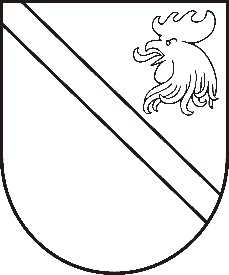 Reģ. Nr. 90000054572Saieta laukums 1, Madona, Madonas novads, LV-4801 t. 64860090, e-pasts: pasts@madona.lv ___________________________________________________________________________MADONAS NOVADA PAŠVALDĪBAS DOMESLĒMUMSMadonā2021.gada 28.janvārī									             Nr.38									       (protokols Nr.3, 12.p.)Par grozījumiem 29.10.2020. Madonas novada pašvaldības lēmumā Nr. 433 “Zemes ierīcības projekta apstiprināšanu un zemes lietošanas mērķa noteikšanu plānotajām zemes vienībām  nekustamajā īpašumā “Ļūļēni”, Liezēres pagastā, Madonas novadā”Madonas novada pašvaldībā 2020. gada 29.oktobra tika apstiprināts lēmums Nr. 433 “Zemes ierīcības projekta apstiprināšanu un zemes lietošanas mērķa noteikšanu plānotajām zemes vienībām  nekustamajā īpašumā “Ļūļēni”, Liezēres pagastā, Madonas novadā”. Projekta realizācijas procesā tika konstatētas nepilnības adrešu piešķiršanā jaunveidotajām zemes vienībām un uz tām esošajām būvēm, kā rezultātā tiek veikti grozījumi lēmuma 2.punktā, izsakot to jaunā redakcijā.Pamatojoties uz Zemes ierīcības likumu, MK 02.08.2016.g. noteikumiem Nr.505 “Zemes ierīcības projekta izstrādes noteikumi” 26. un 28.punktu, “Nekustamā īpašuma valsts kadastra likuma” 9.panta pirmās daļas 1.punktu, 20.06.2006. MK noteikumiem Nr.496 “Nekustamā īpašuma lietošanas mērķu klasifikācijas un nekustamā īpašuma lietošanas mērķu noteikšanas un maiņas kārtība” pirmās daļas 2 punktu, atklāti balsojot: PAR – 17 (Agris Lungevičs, Aleksandrs Šrubs, Andrejs Ceļapīters, Andris Dombrovskis, Andris Sakne, Antra Gotlaufa, Artūrs Čačka, Artūrs Grandāns, Gatis Teilis, Gunārs Ikaunieks, Inese Strode, Ivars Miķelsons, Kaspars Udrass, Rihards Saulītis, Valda Kļaviņa, Valentīns Rakstiņš, Zigfrīds Gora), PRET – NAV, ATTURAS – NAV, Madonas novada pašvaldības dome NOLEMJ:1.	Piešķirt nekustamajam īpašumam, kas sastāv no jaunizveidotas zemes vienības ar kadastra apzīmējumu 7068 005 0163, 0.4 ha platībā, un uz tās esošām ēkām (būvēm) ar kadastra apzīmējumu 7068 005 0104 001, nosaukumu “Baltozoli” un mainīt  adresi uz “Baltozoli”, Liezēres pag., Madonas nov., un zemes vienībai ar kadastra apzīmējumu 7068 005 0164, 0.4 ha platībā,  un uz tās esošām ēkām (būvēm), ar kadastra apzīmējumiem 7068 005 0105 001, 7068 005 0105 002, 7068 005 0105 003, 7068 005 0105 004 un 7068 005 0105 005, piešķirt  nosaukumu “Baltozoli” un adresi “Baltozoli”, Liezēres pagasts, Madonas novads. Saskaņā ar Administratīvā procesa likuma 188.panta pirmo daļu, lēmumu var pārsūdzēt viena mēneša laikā no lēmuma spēkā stāšanās dienas Administratīvajā rajona tiesā.Saskaņā ar Administratīvā procesa likuma 70.panta pirmo daļu, lēmums stājas spēkā ar brīdi, kad tas paziņots adresātam.Domes priekšsēdētājs								          A.LungevičsVucāne 20228813